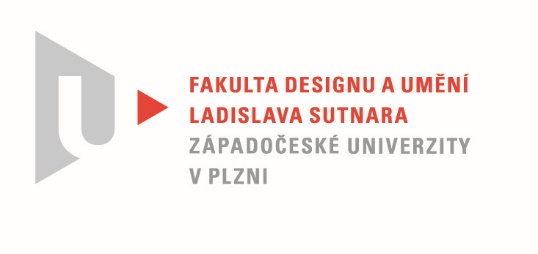 Protokol o hodnoceníkvalifikační práce Název bakalářské práce:  REFLEXE NA VYBRANÉ TÉMA / PŘÍRODA, LIDSKÁ ČINNOST - Mechanická obrana broukůPráci předložil student:  FELIXOVÁ AnnaStudijní obor a specializace:  Design kovu a šperkuPosudek oponenta práce Práci hodnotil: PhDr. Světlana Spiwoková  Cíl práceJako svoji bakalářskou práci vytvořila Anna Felixová soubor osmi šperků inspirovaných obrannými mechanismy brouků. V práci kombinovala měděný plech zbarvený oxidací v ohni, připomínající krunýř se syntetickým textilním materiálem, připomínajícím srst. Jednoduchým způsobem vyřešila možnost upevnění broží na oděv. Jejím cílem bylo vytvořit objekty, které budou i šperkem. Zároveň se v práci snažila, aby pohled na její šperky evokoval představu o záhadnosti chování hmyzu, vzbuzoval touhu poznat jej blíž a vyvolával vzpomínky na dětství. Cíl práce byl splněn formálně i fakticky, byl vytvořen soubor objektů, tvarově připomínající zavinutou svinku obecnou, barvou připomínající její mimikry.  Stručný komentář hodnotiteleVývoj posuzovaného díla byl pravděpodobně poměrně zdlouhavý. Vlastní tvorbu předcházelo studium chování skutečného hmyzu. Šperky vznikaly na základě zkoušek a hledání vhodného materiálu. Také způsob spojení jednotlivých dílů byl zvolen až po zkouškách dalších konstrukčních možností. V popisu výroby má studentka drobné nepřesnosti v textu. Šperky z posuzované kolekce jsou vyrobeny pečlivě a s důvtipem.  Diplomantka při tvorbě této kolekce, také i v minulých semestrech využila svého tvůrčího potenciálu. Milým způsobem se o vztahu ke zvolenému oboru vyjadřuje i v první kapitole písemné části své bakalářské páce. Vyjádření o plagiátorstvíPředložené dílo nepovažuji za plagiát, studentka uvedla souvislosti, které ji inspirovaly. Také autory, jejichž díla jsou tématem podobna její práci. 4.  Navrhovaná známka a případný komentářVýborněDatum: 22. 5. 2021					           PhDr. Světlana Spiwoková  